Week-end yoga à Orly 2024Samedi 27 et Dimanche 28 avrilSamedi 25 et dimanche 26 mai(Débutants et intermédiaires, 10 heures de pratique)Lieu : 57 avenue Henri Barbusse 94310 OrlyProgramme samedi et dimanche : 10h30/13h : Vinyasa et Kundalini yoga (yoga dynamique et yoga de l’énergie)13h/15h : Pause déjeuner15h/17h30 : Méditation, yin yoga, pranayama et relaxation profonde17h30/18h30 : Thé, tisane, café, fruits secs.Tarif week-end : 110 € (journée 70€), tarifs étudiants : 90 € (journée 60€)Déjeuner : Vous avez aussi la possibilité d’apporter votre repas et déjeuner au jardin ou au parc Méliès situé à 50m du studio.Réservation indispensable, 10 places maximum.Renseignements et informations : 07 81 71 08 52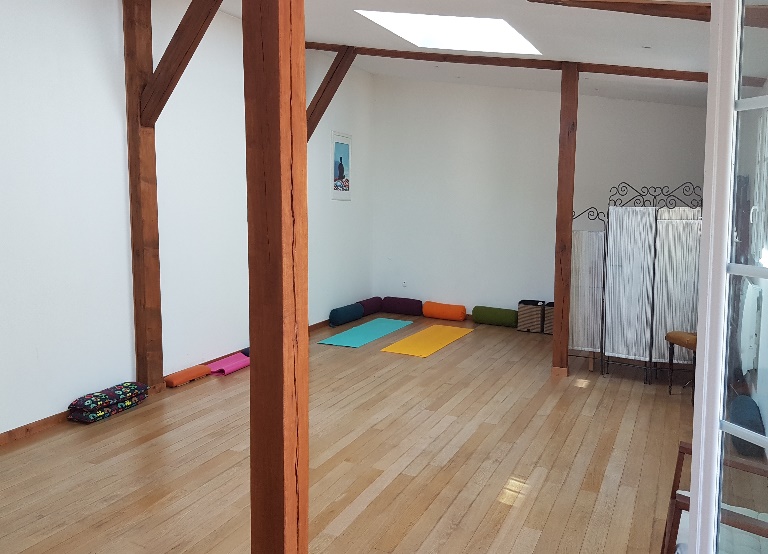 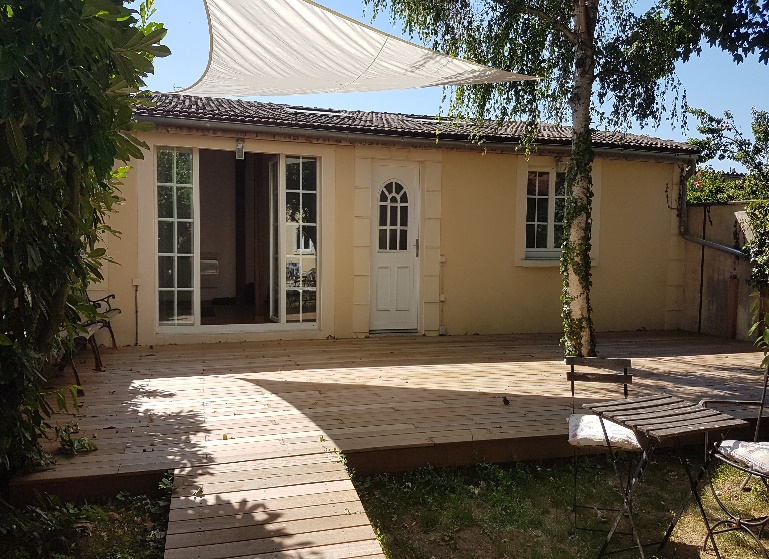 